English 10 – Sophisticated Sentence StructureThis is one of my favourite lessons for further instruction on creating more elaborate, sophisticated sentence structure using the 4 types of sentences you have now learned! It is called SENTENCE COMBINING.Sentence Combining Directions: For each of the block of sentences COMBINE all the essential parts of the sentence (the meaning MUST be INTACT) into one grammatically correct sentence. This means conjunctions, coordinating and subordinating, must be in place and commas are used correctly.              Toasted Garlic Bread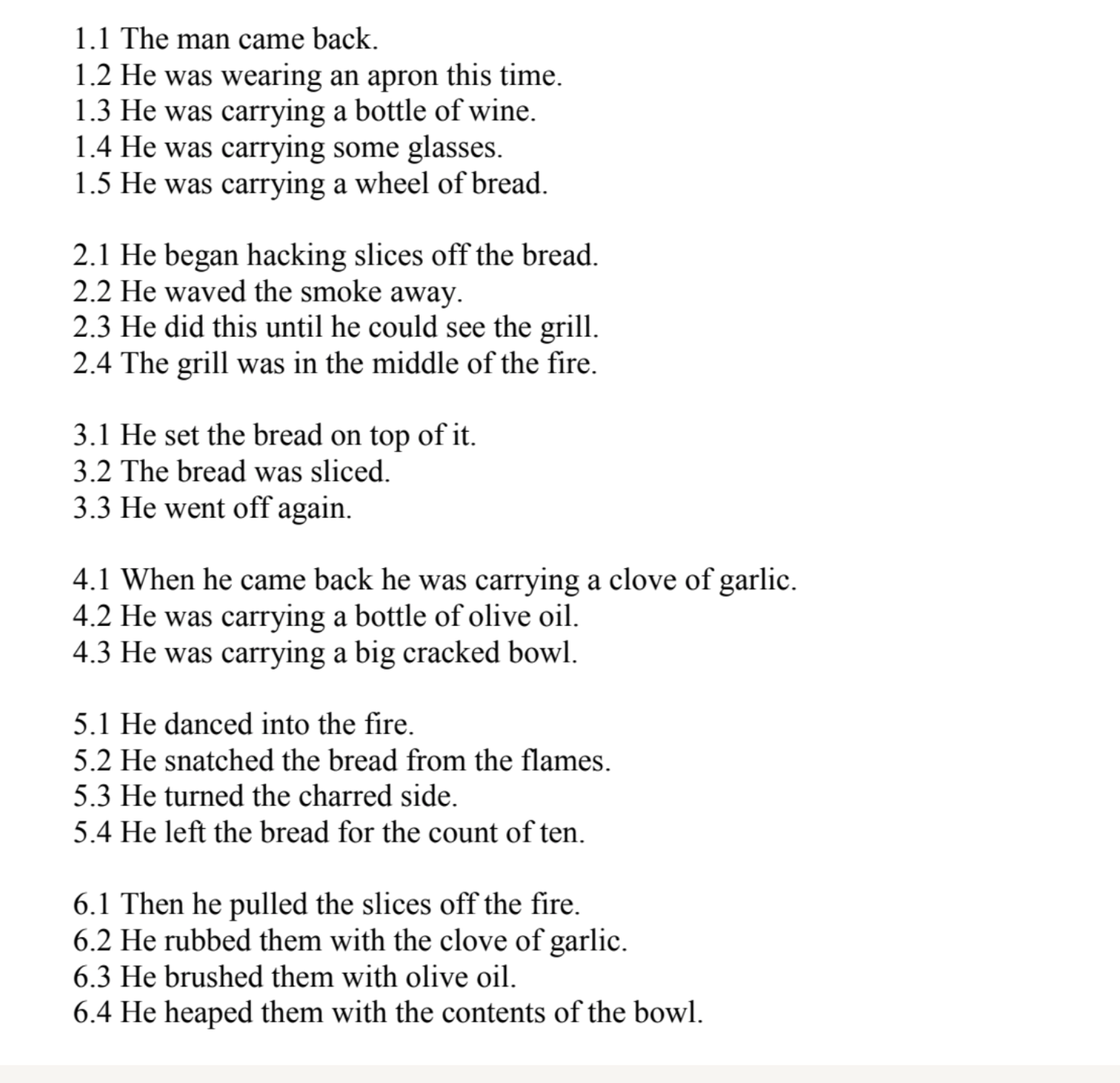 